Newsletter Class Two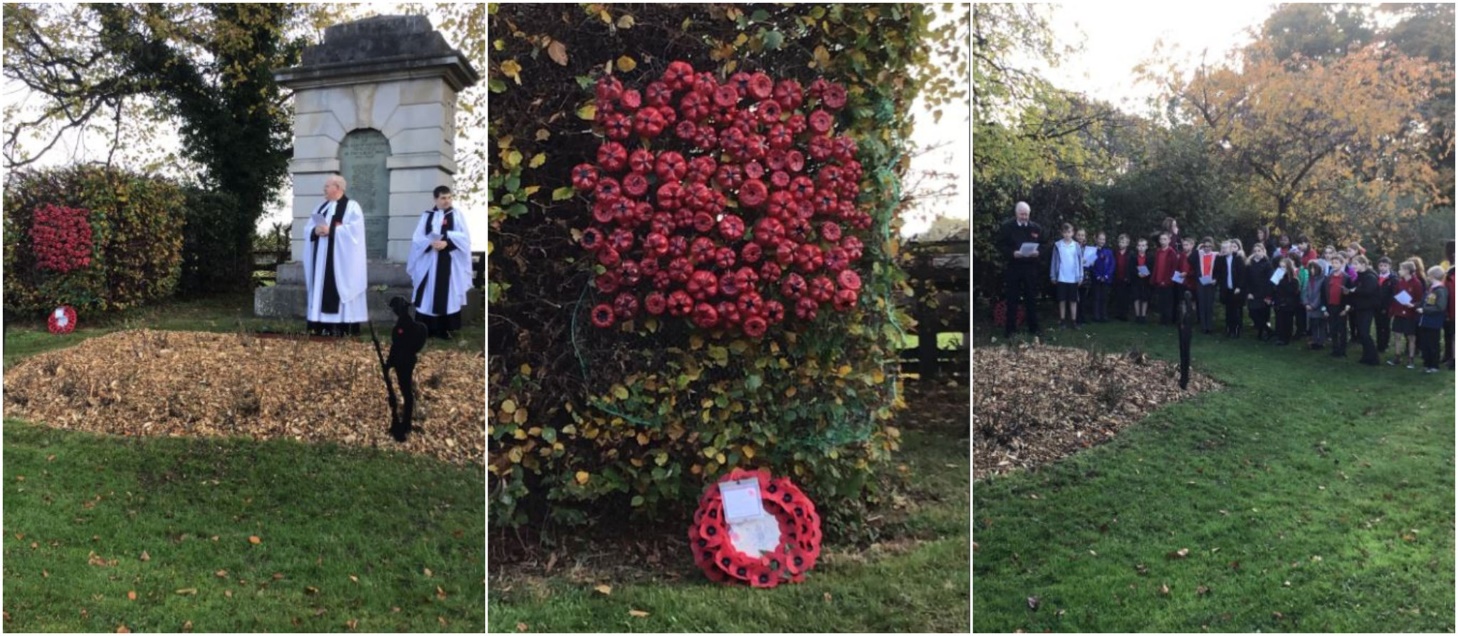 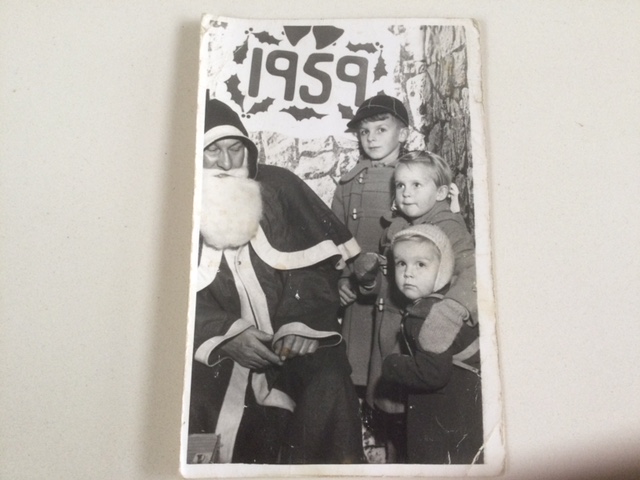 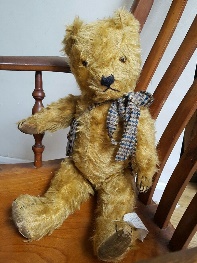 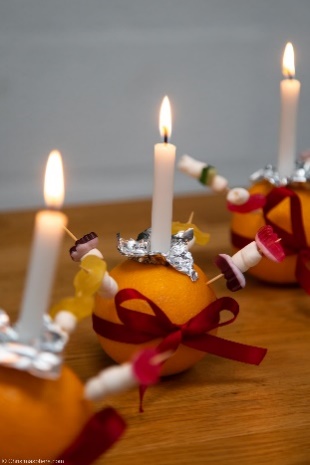 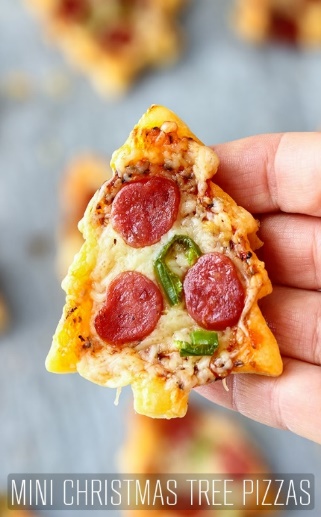 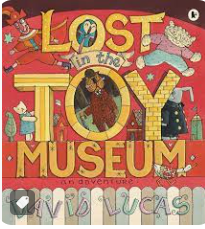 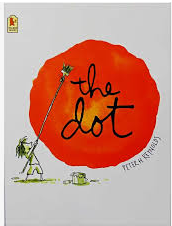 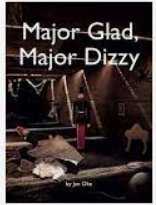 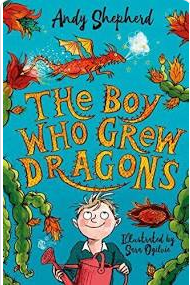 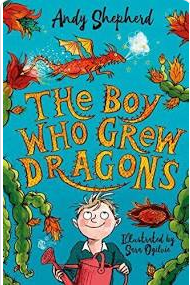 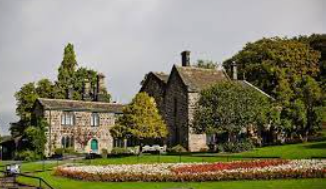 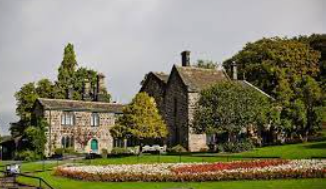 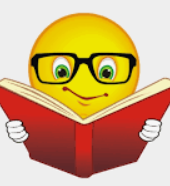 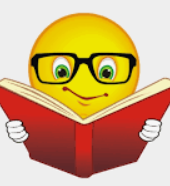 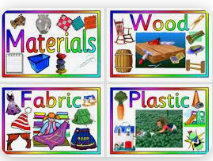 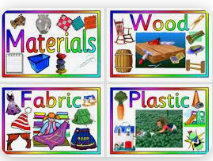 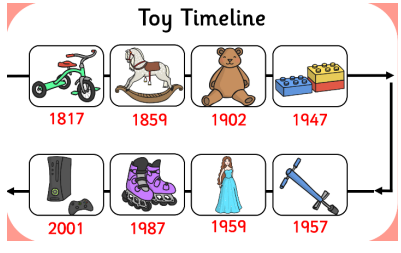 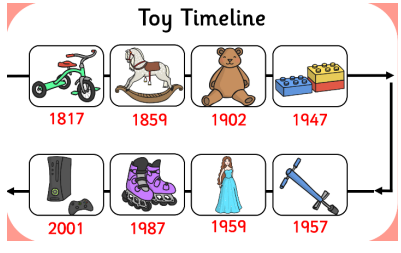 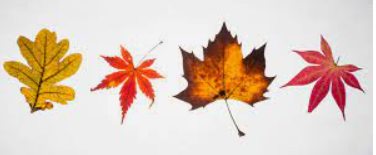 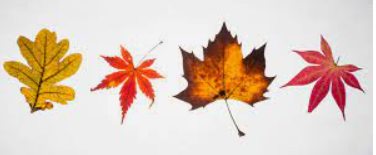 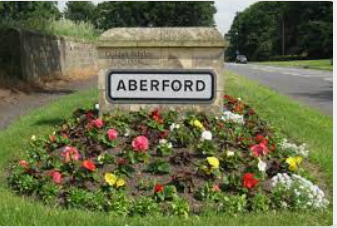 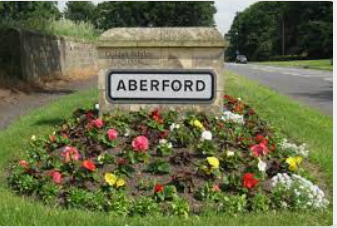 